国家粮食和物资储备局辽宁局事业单位公开招聘统一笔试公告附件辽宁大厦路线图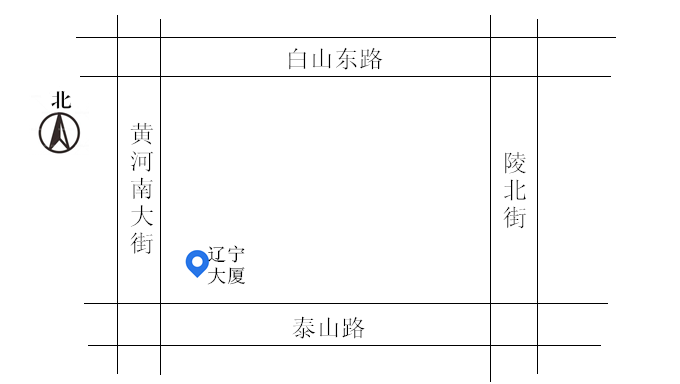 